EASTERN MEDITERRANEAN UNIVERSITY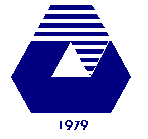 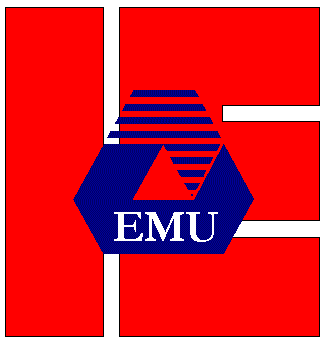 	Department of Industrial Engineering	IENG511 Optimization Theory HOMEWORK 5      Spring 2017-18The starting and current tableaux of a given problem are shown. Find the values of unknowns a through l.Starting TableauCurrent TableauThe following is the optimal simplex tableau of a given minimization linear programming problem. The objective is 2x1 + 3x2+ 4x3, x4 and x5 are the slack variables. The constraints are greater or equal type and all of the variables are non-negative.a)  Find the value of the unknowns a through f in the tableau. b)  Find B. c)  Find original problem. Show that in the simplex method if a variable leaves the basis, it cannot enter the basis in the next iteration. Solve the following LP by the two-phase simplex method.  Solve the following LP by the Big-M method. Write the KKT optimality condition for a minimization linear programming problem in its standard format.In Two-phase method if at the end of the phase I, , what can say for original problem.Assume that in Big-M Method the problem P(M) has an unbounded optimal solution that is . What we can say about problem P (original problem)?Let and c=(-1,4 ).Which of the following two system has a solution?System 1: System 2: Consider the following LP,             Use K.K.T optimality conditions to show that X*=() is the optimal solution.Consider the following problem.Write the dual problem and find the optimal solution of dual problem.Find optimal solution of primal problem. (Hint: Use the complementary slackness conditions) The following simplex tableau shows the optimal solution of a linear programming problem. It is known that x4 and x5 are slack variables in the first and second constraints of the original problem. The constraints are of the  type. Write the original problem.What is the dual of the original problem?Obtain the optimal solution of the dual problem from the tableau.Zx1x2x3x4x5x6RHS1a-1400000b1d1009011e01020c110014Zx1x2x3x4x5x6RHS1f-40j0-2k0gh000020011600i10lzx1x2x3x4x5RHSZ1a0dex20b1x10c0fzx1x2x3x4x5RHSz10-20-3-2-40x30010x1010